		Email: np@uptonbychester.org.uk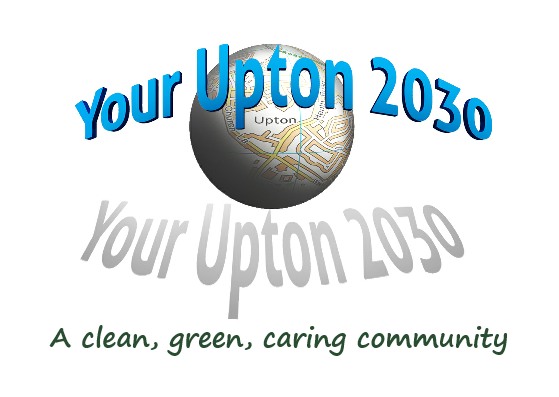 MINUTES OF NDP STEERING GROUP MEETING – Monday 25th March 2019 at 7.30 pm at The Pavilion, Wealstone LanePresent: Cllr Jean Evans (Chair), David Evans, Cllr Adrian Walmesley, Sue Stanley1. APOLOGIES FOR ABSENCE.Apologies were received from Cllr Alison Bennion, John Every, Cllr AJ Houlbrook, Mike Worden.It was noted that Alan Lingard is stepping down from the Steering Group, but has offered to continue to work on the NDP. 2. MINUTES OF THE LAST MEETING.The Minutes of the meeting held on Feb 18th 2019 were approved.3. TIMELINEFollowing Parish Council approval of NDP Draft Policies on 25th Feb, the Timeline has now been updated. It was agreed that the targeted date for the Pre-Submission Draft Plan will be July 2019, for Consultation in Sept-Oct, Final Revision and sign-off in Nov-Dec, Submission to CWAC in Jan 2020, and a potential Referendum date in Sept 2020.4. DRAFT PLAN: Next Steps- TransportJohn Every has agreed to update the Upton Cycle Path map to reflect the current position, and to identify key routes from an informal origin and destination study.Once this work has been completed, the NDP will consult again with the Chester Cycling Campaign.- Physical CharacterThe first priority is to carry out the work required for a proposal for an Upton Cross Conservation Area.Action: David Evans will research what is required, for example drawing on the model recently used by the Deal Society.- Local FacilitiesCllr Jean Evans has recently consulted individually with the Head Teachers of Upton schools. It has been proposed that there might be an opportunity to discuss NDP draft policies with them at one of their regular joint Head Teacher meetings.Action: Cllr Jean Evans will discuss with Mrs Paula Dixon, Head of Upton High School, whether an NDP item might potentially be added to the agenda of the May Head Teachers’ meeting.- Economic ActivitySue Stanley has updated the evidence in the Economic Activity section of the Draft Plan, using historical information provided by CWAC.Action: Sue Stanley will forward the latest draft to Mike Worden for comment- Dale BarracksIt was noted that the MoD has now made a commitment to continue their current occupancy of the Dale site until 2025. Action: Sue Stanley will check with John Heselwood at Cheshire Community Action whether they are still in a position to assist us in drafting the NDP policy relating to the Dale site, should it be vacated before 20305. DATE AND TIME OF THE NEXT MEETINGThe next meeting will be held on Monday 29th April at 7.30 pm in the Pavilion